ОТКРЫТ НОВЫЙ НАБОР В ШКОЛУ ТВОРЧЕСКИХ ПРЕДПРИНИМАТЕЛЕЙСоздайте свой бизнес в сфере творческих индустрийМосковская высшая школа социальных и экономических наук и Агентство «Творческие индустрии» объявляют набор на обучение в обновленной "Школе творческих предпринимателей", единственной профильной дистанционной образовательной программе   для творческих предпринимателей.Заявки на обучение принимаются до 8 апреля 2015 года. ЧТО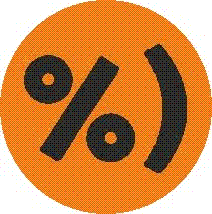 «Школа творческих предпринимателей» - дистанционная образовательная программа для начинающих творческих предпринимателей и людей, которые хотят начать свое дело в сфере творческих индустрий.«Школа творческих предпринимателей» - это:Возможность обучаться дистанционно, независимо от места проживания и без отрыва от учебы или работыСовременный лекционный материал и актуальные бизнес-кейсыМастер-классы и вебинары по организации и ведению собственного творческого бизнесаПрофессиональные исследования и современные образовательные сервисыКонсультации и поддержка ведущих российских экспертов в реализации и продвижении проектовВозможность сделать свое хобби интересным и востребованным бизнесом ДЛЯ КОГОДля авторов проектов и начинающих предпринимателей в сфере изобразительных и исполнительских искусств, медиа и мультимедиа, ремесел и дизайна, компьютерных игр и программного обеспечения,  рекламы, издательского дела, кино, музыки, моды, имеющих законченное высшее образование.   КАК БУДЕТ ПРОХОДИТЬ ОБУЧЕНИЕДистанционно: подключившись к системе дистанционного образования,  каждый студент получит доступ в личный кабинет, и сможет самостоятельно изучать лекционный материал. Параллельно с самостоятельной работой у каждого слушателя будет возможность вместе с тьюторами обсуждать, корректировать и развивать свой проект, получать индивидуальные консультации и необходимую дополнительную информацию.Основные курсы Школы: «Проектирование в творческом предпринимательстве», «Культурные рынки и современные культурные практики», «Бизнес-модели творческого предпринимательства», «Ресурсное обеспечение творческих проектов». Продолжительность курса 4 месяца: с 15 апреля 2015 г. по 15 августа 2015 г.  СТОИМОСТЬ ОБУЧЕНИЯПолная стоимость обучения в Школе составляет 24 200 руб.  ЧТО В ИТОГЕИтогом обучения в Школе станет разработка и подготовка к реализации собственного бизнес-проекта в сфере творческих индустрий. По окончании обучения слушателям выдается Удостоверение о повышении квалификации государственного образца.УСЛОВИЯ НАБОРАДля подачи заявки на обучение в Школе необходимо заполнить форму заявки и представить проект или проектную идею, соответствующий следующим критериям:Проект должен иметь непосредственное отношение к сфере творческих индустрий;Проект предполагает создание нового бизнеса на территории РФ или реализацию социокультурного проекта. Возможно представление проектов развития уже существующих бизнесов или проектов, которые были начаты не ранее, чем 1 год назад;Рыночная привлекательность и социальная значимость;Проработанная оригинальная концепция;Вся интеллектуальная собственность на проект должна принадлежать его авторам.Все проекты рассматриваются Экспертным советом. Соискатели информируются о результатах по электронной почте. Заявки не рецензируются, причины отказа не сообщаются.Не рассматриваются проекты:Присланные по почте в бумажном виде;Без полностью заполненной формы заявки или если заявка заполнена некорректно;Направленные на развитие проектов, которые были начаты более 1 года назад. КОНТАКТЫ Получить дополнительную информацию и консультации можно у куратора проекта: Ирина Варламоваinfo@creativeindustries.ruТел.: +7 (499) 142 93 85